Сценарий концертной программы, посвященной   Дню Матери в средней группе.Цель: Упражнять в красивом пении, развивать танцевальные движения.Воспитывать любовь, уважение и почитание к маме.Дети входят в зал под музыку, садятся на стульчики.Ведущая: Кто проснулся рано-рано приготовить каши манной?Дети: Мамочка.Ведущий: Кто позвал тебя тихонько, тронул за плечо легонько?Дети: Мамочка.Ведущий: Заварил, кто вкусный чай и сказал: «Ты ешь давай»?Дети: Мамочка.Ведущий: Кто читает на ночь сказки, дарит кисточки и краски?Дети: Мамочка.А теперь скажите дети кто же лучше всех на свете и кого любят взрослые и дети?Дети: Мамочку.Ведущая: Что может быть прекраснее на светеЧем солнца луч, чем неба чистотаЧем ветра шум и плеск воды о каменьЧем мамы теплая рука.=========================================================Дорогие мамы и бабушки, этот осенний день посвящен вам!В 1998г. президент РФ Б. Н. Ельцин официально утвердил день матери в нашей стране, который отмечается в последнее воскресенье ноября. С днем матери вас дорогие! Здоровья вам, благополучия, пусть стороной обходят вас все печали и сбываются самые заветные мечты! А мы с ребятами приготовили праздничную программу в вашу честь.========================================================Песня «К нам гости пришли…».========================================================1.Чудесный праздник - мамин деньСегодня отмечаемЛюбимых бабушек и мамСердечно поздравляем.2.Мамочка - хорошаяМамочка – любимаяМамочка веселаяМамочка красиваяМама – это солнцеМама – это светИ дороже мамы в целом мире нет.3.Пусть солнышко ласково светитПусть птицы сегодня поютО самом прекрасном на светеО маме своей говорю.4.Сегодня для мамы все песниВсе пляски, улыбки и смехДороже ты всех и чудеснейТы детства немеркнущий свет.=====================================================Танец «Утята». Дети приглашают мам.=====================================================Воспит.Есть на свете такая странаМаминой зовется онаДнем – работа, вечером – книжки, игрушкиНочью готовка еды, постирушкиВ сердце нежность, забота, вниманиеВот, если кратко, страны описание.======================================================Игра «Ласковое слово». Мамы говорят ласковое слово, а дети отгадывают.======================================================Частушки в исполнении девочек.Воспит.Топотушки, да хлопушки,Для мам поем веселые частушки!Исполняются “Частушки”(Вместе)Дорогие наши мамыМы частушки вам споём.Поздравляем вас сердечноИ привет огромный шлём.1. Говорят я боевая,Боевая, ну и что ж.Моя мама боевая,Ну, а я тогда в кого ж?2. Кто сказал, что я горланю,Кто сказал, что я кричу?Это я, от милой мамыВ свою группу ухожу.3. Что хожу я в детский сад,Я совсем не виноват.Но пройдёт всего лишь годИ мама радостно вздохнёт.4. Попросила мама Люду,Вымыть грязную посуду.Почему – то стала Люда,Сама грязной, как посуда.5. Подогрели суп и каша,Соль насыпали в компот.Как пришла с работы мама,Было много ей хлопот.6. В кухне веник я нашёлИ квартиру всю подмёл.Но осталось от негоТри соломинки всего.(Вместе)Мы частушки петь кончаем,И всегда вам обещаем:Слушать вас всегда, во всёмУтром, вечером и днём.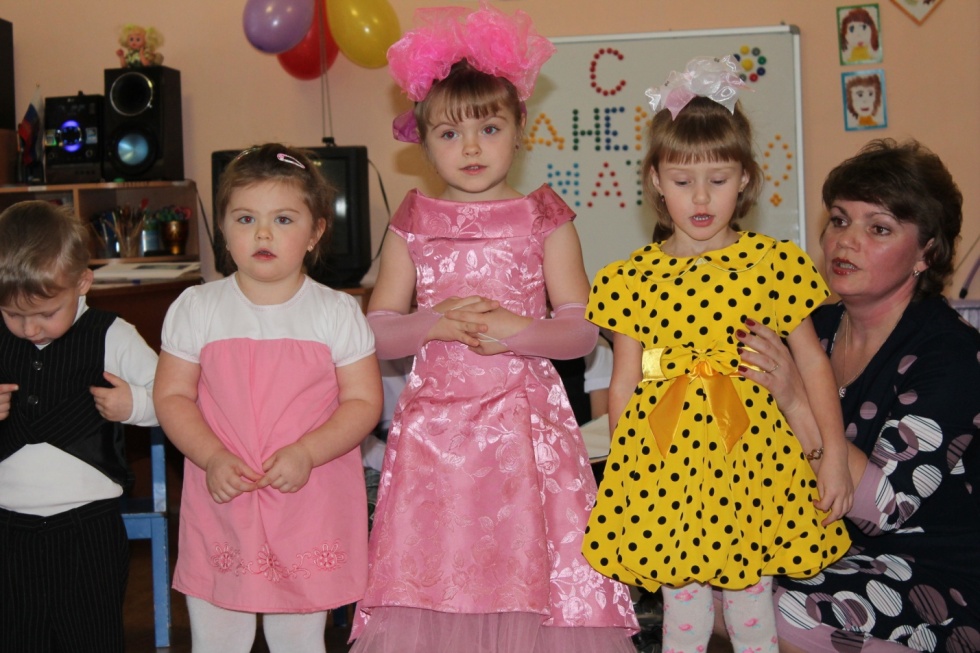 =======================================================5.Если мама загрустит, я печалиться не будуЧтоб поднять ей настроение, я лекарство раздобудуНе горчичники, не банки, не микстуру ей найдуОчень ласково и нежно я ей песенку спою.========================================================Песня «Мамочка милая, мама моя».========================================================6.Много мам на белом светеВсей душой их любят детиТолько мама есть одна всех дороже мне онаКто она? Отвечу я - это мамочка моя!=========================================================Игра: «Это мой родной голосок»=========================================================Ведущая: А вы знаете, мамы и солнышко очень похожи. И мама и солнышко дарят нам тепло и ласку. Не зря говорят: «При солнышке – тепло, а при мамочке – добро».7.Спасибо родная за ласкуТы солнышко ясного дняТы также сияешь, ты так же прекраснаЛюбовью хранишь ты меня.Исполняется песня “Ах вы, сени, мои сени”Фонограмма + ложки (Ансамбль ложкарей)=========================================================Ведущая: В этот прекрасный праздник ребята очень хотят сказать слова благодарности своим мамам - за любовь, за ласку, заботу, за то, что они всегда рядом.=========================================================8.Мамин праздник яркийЯ готовлю ей подаркиМамочке, мамулеВедь так ее люблю я.=========================================================9.В честь праздника такогоТебе желаю сноваИ здоровья и любвиИ улыбок и красоты.=========================================================10.Мы вам спасибо говоримЗа ласку за игрушкиЗа теплоту благодаримЗа вкусные ватрушки.=========================================================11.И пожелаем дорогимУдачи и здоровьяА мы вам будем помогатьС желаньем и любовью.12. сбудутся твои желаньяГрустить не будешь никогдаИ луч любви, очарованияОстанется с тобой всегда.Ведущая: Спасибо вам, родные! И пусть каждой из вас чаще говорят теплые слова ваши любимые дети! Пусть на их лицах светится улыбка и радостные искорки сверкают в глазах, когда вы вместе! А какой же праздник без праздничного торта?! Я предлагаю всем вместе испечь большой и красивый торт.  Проводится «Мастер- класс» 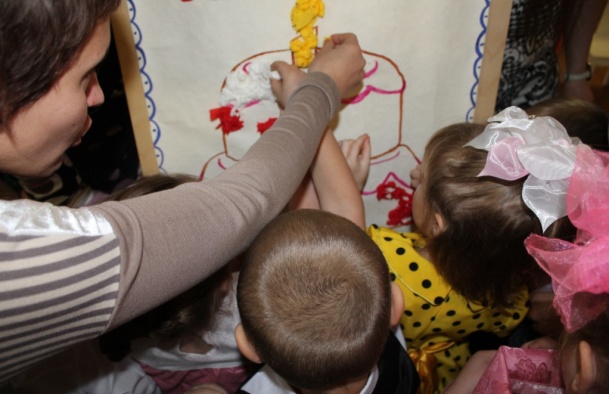 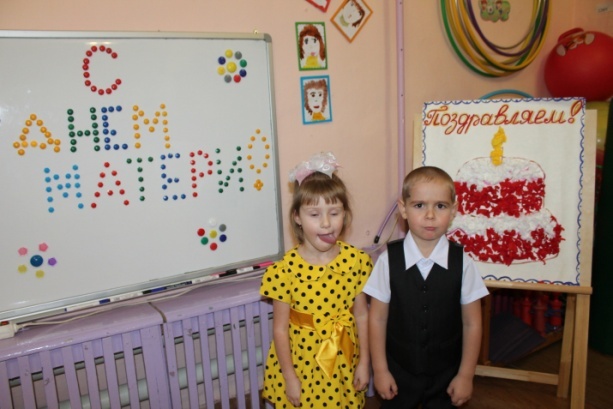 В конце праздника чаепитие. 